桃園市立永豐高中110學年度教師節活動週110年9月22日至110年9月29日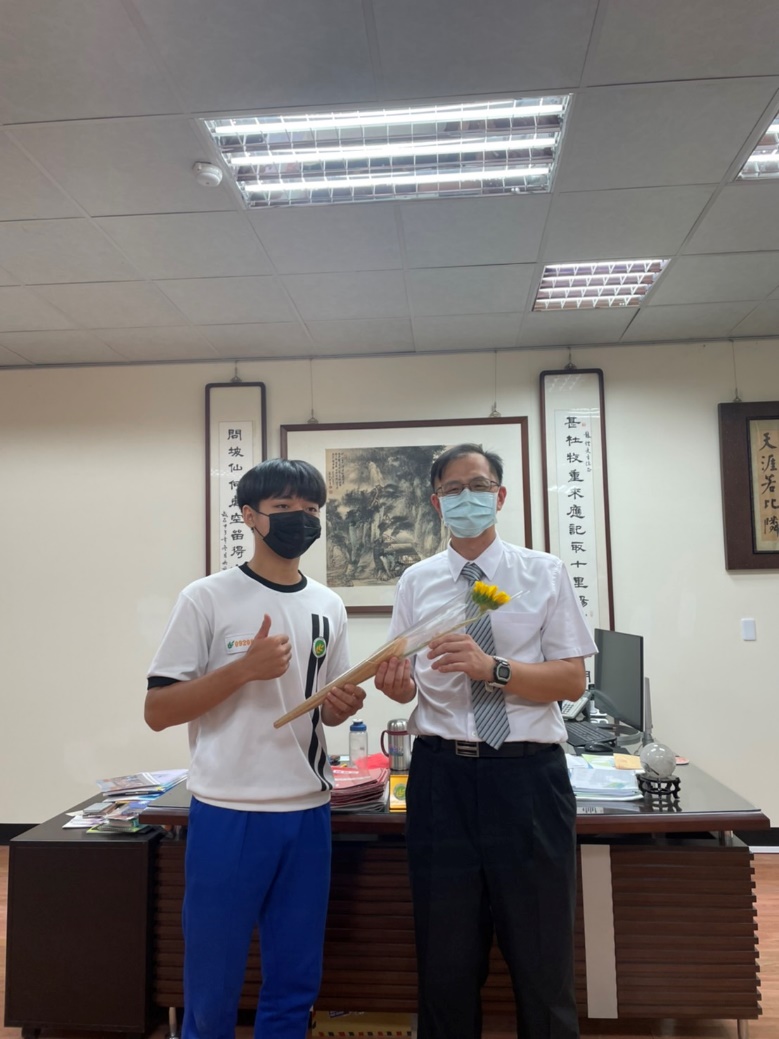 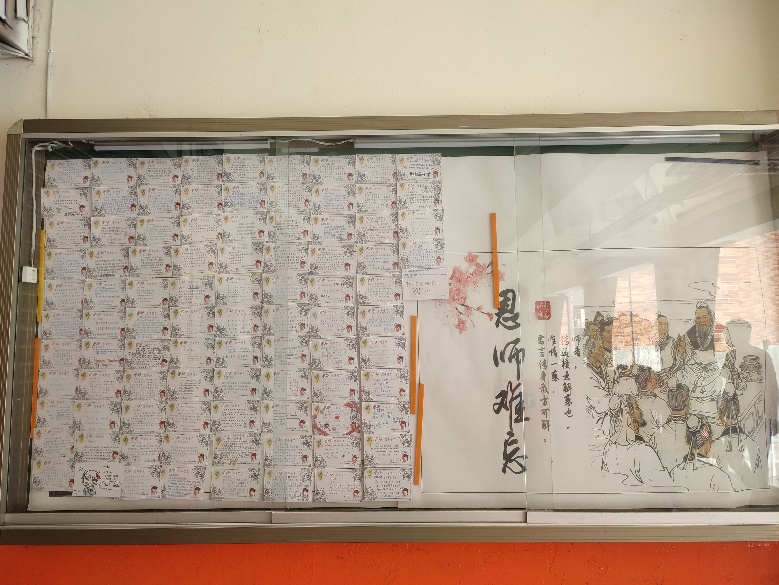 向校長敬師敬師卡牆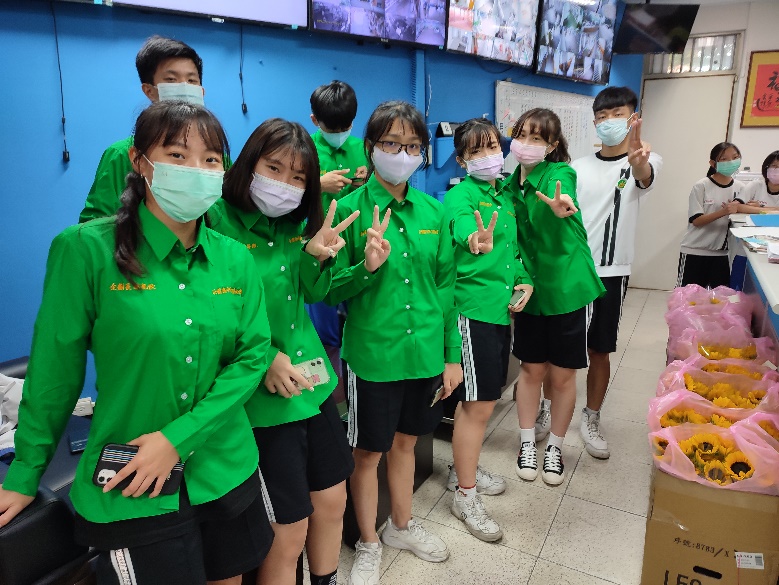 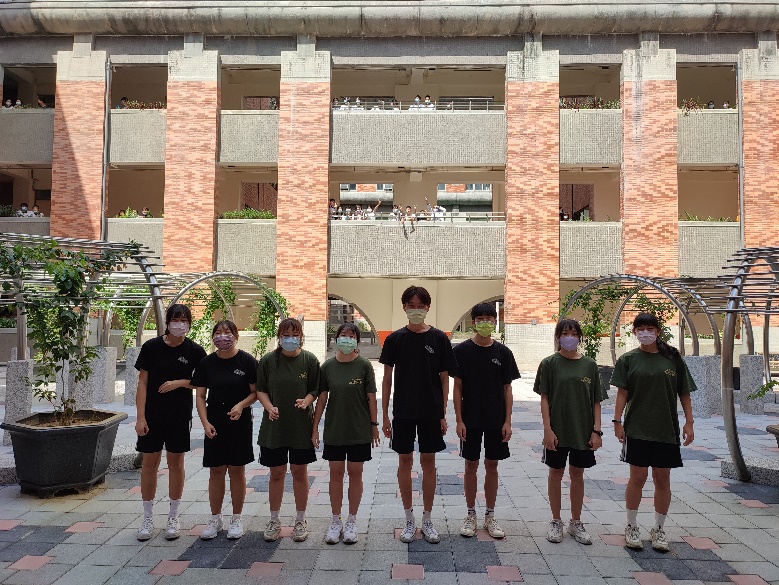 學生會到學務處敬師童軍快閃表演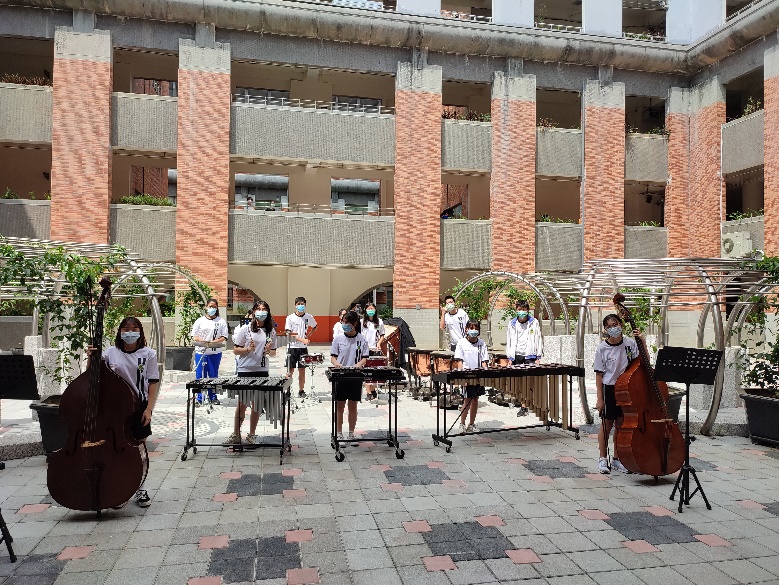 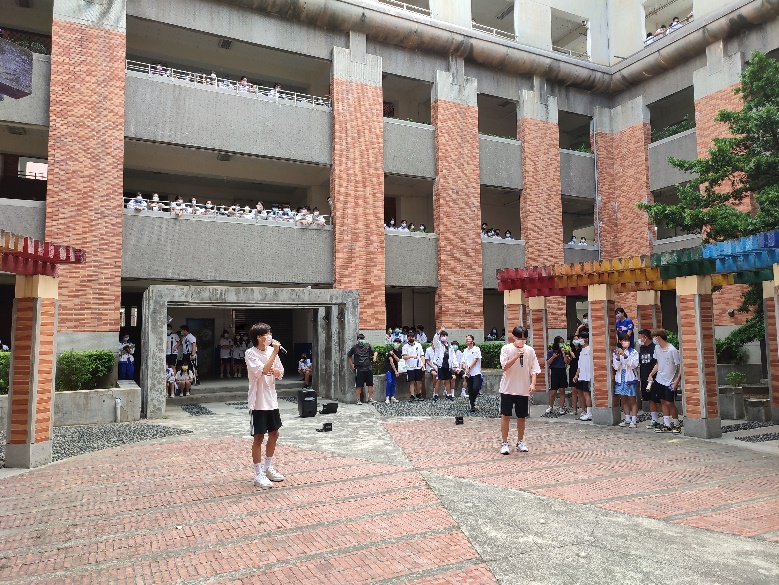 管樂快閃表演流唱快閃表演